Photography Occupations 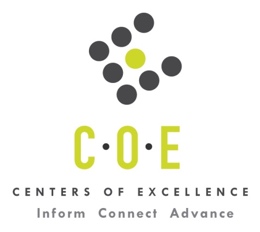 Labor Market Information Report City College of San FranciscoPrepared by the San Francisco Bay Center of Excellence for Labor Market ResearchNovember 2020RecommendationBased on all available data, there appears to be an undersupply of Photography workers compared to the demand for this cluster of occupations in the Bay region and in the Mid-Peninsula sub-region (San Francisco and San Mateo Counties). There is a projected annual gap of about 516 students in the Bay region and 101 students in the Mid-Peninsula Sub-Region.IntroductionThis report provides student outcomes data on employment and earnings for TOP 1012.00-Applied Photography programs in the state and region. It is recommended that these data be reviewed to better understand how outcomes for students taking courses on this TOP code compare to potentially similar programs at colleges in the state and region, as well as to outcomes across all CTE programs at City College of San Francisco and in the region. This report profiles Photography Occupations in the 12 county Bay region and in the Mid-Peninsula sub-region for a program review at City College of San Francisco.Occupational DemandTable 1. Employment Outlook for Photography Occupations in Bay RegionSource: EMSI 2020.3Bay Region includes Alameda, Contra Costa, Marin, Monterey, Napa, San Benito, San Francisco, San Mateo, Santa Clara, Santa Cruz, Solano and Sonoma CountiesTable 2. Employment Outlook for Photography Occupations in Mid-Peninsula Sub-RegionSource: EMSI 2020.3Mid-Peninsula Sub-Region includes San Francisco and San Mateo CountiesJob Postings in Bay Region and Mid-Peninsula Sub-RegionTable 3. Number of Job Postings by Occupation for latest 12 months (October 2019 - September 2020)Source: Burning GlassTable 4a. Top Job Titles for Photography Occupations for latest 12 months (October 2019 - September 2020)      Bay RegionTable 4b. Top Job Titles for Photography Occupations for latest 12 months (October 2019 - September 2020)    Mid-Peninsula Sub-RegionSource: Burning GlassIndustry ConcentrationTable 5. Industries hiring Photography Workers in Bay RegionSource: EMSI 2020.3Table 6. Top Employers Posting Photography Occupations in Bay Region and Mid-Peninsula Sub-Region (October 2019 - September 2020)Source: Burning GlassEducational SupplyThere are six (6) community colleges in the Bay Region issuing 45 awards on average annually (last 3 years ending 2018-19) on TOP 1012.00-Applied Photography. There is one college (CCSF) in the Mid-Peninsula Sub-Region issuing 26 awards on average annually (last 3 years) on this TOP code. There are four (4) other CTE Educational Institutions in the Bay Region issuing 58 awards on average annually (last 3 years ending 2016-17) on TOP 1012.00-Applied Photography.  There are two (2) other CTE Educational Institutions in the Mid-Peninsula Sub-Region issuing 55 awards on average annually (last 3 years) on this TOP code. Table 7a. Community College Awards on TOP 1012.00-Applied Photography in Bay RegionSource: Data Mart Note: The annual average for awards is 2016-17 to 2018-19.Table 7b. Other CTE Institution Awards on TOP 1012.00-Applied Photography in Bay RegionSource: Data Mart Note: The annual average for awards is 2014-15 to 2016-17. Gap AnalysisBased on the data included in this report, there is a labor market gap in the Bay region with 619 annual openings for the Photography occupational cluster and 103 annual (3-year average) awards from community colleges and other institutions for an annual undersupply of 516 students. In the Mid-Peninsula Sub-Region, there is also a gap with 182 annual openings and 81 annual (3-year average) awards from community colleges and other institutions for an annual undersupply of 101 students.Student OutcomesTable 8. Four Employment Outcomes Metrics for Students Who Took Courses on TOP 1012.00-Applied PhotographySource: Launchboard Pipeline (version available on (10/23/20)Skills, Certifications and EducationTable 9. Top Skills for Photography Occupations in Bay Region (October 2019 - September 2020)Source: Burning GlassTable 10. Certifications for Photography Occupations in Bay Region (October 2019 - September 2020)             Note: 78% of records have been excluded because they do not include a certification. As a result, the chart below may not be representative of the full sample.Source: Burning GlassTable 11. Education Requirements for Photography Occupations in Bay Region Note: 63% of records have been excluded because they do not include a degree level. As a result, the chart below may not be representative of the full sample.Source: Burning GlassMethodologyOccupations for this report were identified by use of skills listed in O*Net descriptions and job descriptions in Burning Glass. Labor demand data is sourced from Economic Modeling Specialists International (EMSI) occupation data and Burning Glass job postings data. Educational supply and student outcomes data is retrieved from multiple sources, including CTE Launchboard and CCCCO Data Mart.SourcesO*Net OnlineLabor Insight/Jobs (Burning Glass) Economic Modeling Specialists International (EMSI)  CTE LaunchBoard www.calpassplus.org/Launchboard/ Statewide CTE Outcomes SurveyEmployment Development Department Unemployment Insurance DatasetLiving Insight Center for Community Economic DevelopmentChancellor’s Office MIS systemContactsFor more information, please contact:Doreen O’Donovan, Research Analyst, for Bay Area Community College Consortium (BACCC) and Centers of Excellence (CoE), doreen@baccc.net or (831) 479-6481John Carrese, Director, San Francisco Bay Center of Excellence for Labor Market Research, jcarrese@ccsf.edu or (415) 267-6544Photographic Process Workers and Processing Machine Operators (51-9151): Perform work involved in developing and processing photographic images from film or digital media.  May perform precision tasks such as editing photographic negatives and prints.Entry-Level Educational Requirement: High school diploma or equivalentTraining Requirement: Short-term on-the-job trainingPercentage of Community College Award Holders or Some Postsecondary Coursework: 32%Photographers (27-4021): Photograph people, landscapes, merchandise, or other subjects, using digital or film cameras and equipment.  May develop negatives or use computer software to produce finished images and prints.  Includes scientific photographers, aerial photographers, and photojournalists.Entry-Level Educational Requirement: High school diploma or equivalentTraining Requirement: Moderate-term on-the-job trainingPercentage of Community College Award Holders or Some Postsecondary Coursework: 34%Occupation 2019 Jobs2024 Jobs5-Yr Change5-Yr % Change5-Yr Open-ingsAverage Annual Open-ings25% Hourly WageMedian Hourly WagePhotographic Process Workers and Processing Machine Operators 621  570 -51-8% 466  93 $14.50$19.85Photographers 5,139  5,105 -34-1% 2,629  526 $13.31$22.97TOTAL 5,760  5,676 -85-1% 3,095  619 $13.44$22.64Occupation 2019 Jobs2024 Jobs5-Yr Change5-Yr % Change5-Yr Open-ingsAverage Annual Open-ings25% Hourly WageMedian Hourly WagePhotographic Process Workers and Processing Machine Operators 249  239 -11-4% 190  38 $16.41$26.19Photographers 1,439  1,432 -70% 722  144 $15.39$25.04TOTAL 1,688  1,671 -18-1% 911  182 $15.54$25.21OccupationBay RegionMid-Peninsula Sub-RegionPhotographers1,212373Photographic Process Workers and Processing Machine Operators330114   TOTAL1,542487Common TitleBayCommon TitleBayPhotographer171Newborn Sales Photographer20Freelance Photographer53Wedding Photographer-Freelance18Assistant - Graduation Event Photography51Real Estate Photographer18Food Freelance Photographer In43Food Freelance Photographer In , Va18Dealership Photographer/Porter For42Food Freelance Photographer In , De17Pre-School Photographer36Product Photographer16Photographer - Graduation Event29Food Freelance Photographer In Tuscon16Generator Technician26Dealership Photographer/Porter15Dealership Inventory Photographer/Porter For25School Photographer14Sales Photographer24Food Freelance Photographer In , Bc13Photography24Digital Technician13Photographer - San Fransisco22Dealership Photographer/Porter For And13Photo Retoucher21Dealership Inventory Photographer/Porter12Paid Freelance Photography20Newborn Photographer11Common TitleMid-PeninsulaCommon TitleMid-PeninsulaPhotographer59Paid Freelance Photography6Freelance Photographer19Product Photo Retoucher5Food Freelance Photographer In17Food Freelance Photographer In Tuscon5Photo Retoucher15Food Freelance Photographer In , De5Newborn Sales Photographer11Dealership Photographer/Porter For5Assistant - Graduation Event Photography11Sales Photographer4Product Photographer10Processor In4Pre-School Photographer10Photography Assistant4Real Estate Photographer9Photographer, Photo Studio4Photography9Photo Technician4Photographer - San Fransisco9Food Freelance Photographer In , Va4Color And Retouching Operator8Ecomm Product Photographer & Designer4Retoucher7Currency Processor4Photographer - Graduation Event6Top Videographer And Photographer3Industry – 6 Digit NAICS (No. American Industry Classification) CodesJobs in Industry (2019)Jobs in Industry (2024)% Change (2019-24)% Occupation Group in Industry (2019)All Other Professional, Scientific, and Technical Services2,431 2,458 1%42%Photography Studios, Portrait801 684 -15%14%Commercial Photography392 387 -1%7%Independent Artists, Writers, and Performers330 340 3%6%Translation and Interpretation Services174 188 8%3%Internet Publishing and Broadcasting and Web Search Portals171 203 19%3%Parking Lots and Garages102 93 -9%2%Motion Picture and Video Production91 99 9%2%Marketing Research and Public Opinion Polling91 85 -7%2%Other Spectator Sports74 68 -8%1%Pet Care (except Veterinary) Services67 70 4%1%Television Broadcasting64 65 2%1%Musical Groups and Artists60 56 -7%1%Electronic Shopping and Mail-Order Houses58 67 16%1%EmployerBayEmployerBayEmployerMid-PeninsulaPro Motionpix, Llc167Costar Group12Kodakit25Kodakit102Cherry Hill Programs12Pro Motionpix, Llc17Iconic Group69Open Homes Photography11Mom36514Mom36555Picture People10Iconic Group14Lifetouch55Pearce Services10Lifetouch13Vector Media36Gap Inc.10Vector Media12Bella Baby Photography35Dealervision Com8Gap Inc.10Kalo27Teddy Bear Portraits7Bella Baby Photography9Photobooker22Drc Video Productions7Photobooker8Xcite Advertising19Warm Sun Photography6Never Boring Inc7Pro Motionpix19Threshold 3606Xcite Advertising5Never Boring Inc19Oloi, Inc6Sanrio Incorporated5George Street Photo & Video18Inter State Studio Publishing6Nationwide Studios Inc5Nationwide Studios Inc17Apple Inc.6Kalo5Spicy Green Book14Tolman Media5CBS Broadcasting5Gradimages14Pro Motion Pix Llc5UC San Francisco Medical Center4Sanrio Incorporated12Next Door Photos5Sgk4CollegeSub-RegionAssociatesCertificate Low UnitTotalChabot East Bay313De AnzaSilicon Valley178LaneyEast Bay112NapaNorth Bay11San FranciscoMid-Peninsula2626SolanoNorth Bay224Total Bay RegionTotal Bay Region73845Total Mid-Peninsula Sub-RegionTotal Mid-Peninsula Sub-Region02626CollegeSub-RegionAssociatesTotalAcademy of Art UniversityMid-Peninsula4848Argosy University-The Art Institute of California-San FranciscoMid-Peninsula77Argosy University-The Art Institute of California-Silicon ValleySilicon Valley22Pacific Union CollegeNorth Bay11Total Bay RegionTotal Bay Region5858Total Mid-Peninsula Sub-RegionTotal Mid-Peninsula Sub-Region55552017-18Bay 
All CTE ProgramsCCSF All CTE ProgramsState 1012.00Bay 1012.00Mid-Peninsula  1012.00CCSF1012.00% Employed Four Quarters After Exit74%66%57%58%56%58%Median Quarterly Earnings Two Quarters After Exit$10,550$12,765$6,241$7,370$12,984$12,984Median % Change in Earnings46%25%29%27%17%17%% of Students Earning a Living Wage63%46%38%33%45%45%SkillPostingsSkillPostingsSkillPostingsPhotography1,147Adobe Acrobat59Hipaa Compliance28Adobe Photoshop268Adobe Creative Suite56Basic Mathematics27Customer Service221Photo Shoots50Customer Billing27Lifting Ability177Automotive Industry Knowledge48Sales Goals27Sales146MacIntosh OS45Budgeting26Broadcast Industry Knowledge127Project Management45Early Childhood Education26Digital Photography104E-Commerce44Occupational Health and Safety26Scheduling104Repair44Client Base Retention25Social Media82Quality Assurance and Control42Description and Demonstration of Products25Videography74Real Estate Experience42HIPAA Regulations25Photo Editing70Graphic Design38Maintaining Supplies25Product Sales67Marketing Materials30C++24Adobe Illustrator66Infection Control29Linux24Color Editing65Customer Contact28Cleaning23Adobe Indesign62Health Insurance Portability and Accountability Act (HIPAA)28Creative Direction23CertificationPostingsCertificationPostingsDriver's License322Six Sigma Green Belt Certification1Certified Ophthalmic Assistant5Six Sigma Black Belt Certification1Registered Diagnostic Medical Sonographer4Security Clearance1Pilot Certification4Phlebotomy Certification1Certified Medical Laboratory Technician4Mbe Certified1Management Education3Cosmetology License1Certified Pharmacy Technician3Computer Operation1IPC Certification2Certified Administrator1Business License2Basic Life Saving (BLS)1Education (minimum advertised)Latest 12 Mos. PostingsPercent 12 Mos. PostingsHigh school or vocational training35462%Associate Degree458%Bachelor’s Degree or Higher15130%